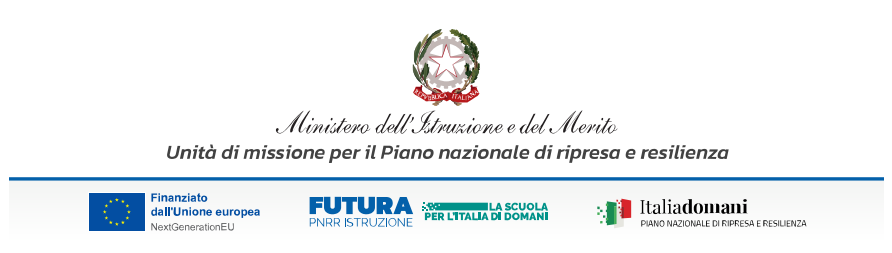 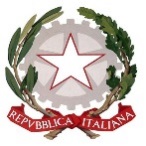 Ministero dell’Istruzione e del MeritoISTITUTO OMNICOMPRENSIVO DI ALANNO (PE)Scuola dell’Infanzia, Primaria, Secondaria di Primo Grado,Istituto Tecnico Tecnologico - Agraria, Agroalimentare e AgroindustriaIstituto Professionale - Servizi per l’Agricoltura e lo Sviluppo RuraleSede legale: Via XX Settembre, 1 - ALANNO (PE)   Tel. 085/8573102-085/8573000C.F. 80014910683 – C. M. PEIC81200E  http://www.omnicomprensivoalanno.edu.itCodice univ. UFLCY8 E-mail: peic81200e@pec.istruzione.it   peic81200e@istruzione.itCUP F34D22004430006PIANO NAZIONALE DI RIPRESA E RESILIENZA (PNRR)Missione 4: Istruzione e RicercaComponente 1 - Potenziamento dell’offerta dei servizi di Istruzione: Dagli asili nido alle UniversitàInvestimento 3.2 Scuola 4.0“Scuole innovative, cablaggio, nuovi ambienti di apprendimento e laboratori”AZIONE 2 – NEXT GENERATION LABS– LABORATORI PER LE PROFESSIONI DIGITALI DEL FUTUROPROGETTO “MakeInAgri...Cloud & Seed” M4C1I3.2-2022-962-P-22658 ISTANZA  DI PARTECIPAZIONE ALLA SELEZIONE INTERNA INCARICHI OPERATIVI DI PROGETTOPIANO NAZIONALE DI RIPRESA E RESILIENZA (PNRR)Missione 4: Istruzione e Ricerca Componente 1 - Potenziamento dell’offerta dei servizi di Istruzione: Dagli asili nido alle Università Investimento 3.2 Scuola 4.0 “Scuole innovative, cablaggio, nuovi ambienti di apprendimento e laboratori” AZIONE 2 – NEXT GENERATION LABS LABOR F34D22004430006ATORI PER LE PROFESSIONI DIGITALI DEL FUTUROPROGETTO M4C1I3.2-2022-962-P-22658 CUP F34D22004430006	                     Al Dirigente Scolastico                                                                                                        dell’Istituto Omnicomprensivo di AlannoIl/La sottoscritto/a ……………………………………………………..C.F. ……………………………..………………………….Nato/a a ………………………………………………..…………………….. il ……………………………….……………Tel. ………………………………….. Cell…………………….. e-mail …………………………………………………, in servizio in qualità di ………………………………………………………………………., residente in Via ………………………………. Cap. ……………… città ………………………………………. presa visione dell’avviso interno per le figure operative di progetto  Chiededi partecipare alla selezione per l’attribuzione dell’incarico di:□  Figura tecnico-operativa relativamente al progetto AZIONE 2 – NEXT GENERATION LABS –LABORATORI PER LE PROFESSIONI DIGITALI DEL FUTURO - PROGETTO M4C1I3.2-2022-962-P-22658 CUP F34D22004430006  (è possibile partecipare solo alla selezione di una delle due figure).A tal fine, consapevole della responsabilità penale e della decadenza da eventuali benefici acquisiti nel caso di dichiarazioni mendaci, dichiara sotto la propria responsabilità quanto segue:di essere cittadino ………………..;di essere in godimento dei diritti politici;di prestare servizio presso l’Istituto Omnicomprensivo di Alannodi non aver subito condanne penali ovvero di avere i seguenti provvedimenti penali pendenti…………………………………………………………………………………………………………………………di essere in possesso dei seguenti titoli:N.B.Il candidato deve dichiarare i titoli posseduti  specificandoli in modo chiaro e identificabile nel CVe deve determinarne il punteggio considerando le griglie di valutazione riportate nell’avviso di selezione; il punteggio a cura del candidato va altresì inserito nella griglia sopra riportata.Se richiesta, l’interessato dovrà produrre la documentazione a riprova di quanto dichiarato.Allega la seguente documentazione:Curriculum vitae;Fotocopia documento identità in corso di validità.Il/la sottoscritto/a, ai sensi del Regolamento UE Privacy 679/2016 e dalla normativa vigente,  autorizza l’Istituto Omnicomprensivo di Alanno al trattamento dei dati contenuti nella presente autocertificazione esclusivamente nell’ambito e per i fini istituzionali della Pubblica AmministrazioneData, 											Firma1° Macrocriterio: Titoli di Studio – Max punteggio 30PuntiPunti dichiarati a cura del candidatoDiploma di scuola secondaria di II gradoFino a 80 ………………………5 puntoDa 81 a 100……………………10 puntiMax punti 25Laurea Triennale valida (Laurea tecnica o equipollente)fino a 100 ……………………..12 puntoda 104 a 110..………………… 15 puntiMax punti 25Laurea specialistica o vecchio ordinamento valida  (Laurea tecnica o o equipollente)fino a 90 …………………….. 18 puntida 90 a 100 ………………..…20 puntida 100 a 110 e lode  …..…..  25 puntiMax punti 25Corso di perfezionamento / Master annuale inerente il profilo per cui si candidaMax punti 2Esperienza come docenza universitaria nel settore ICT/Fondi Europei (1 punto per ogni esperienza)Max 2 puntiPubblicazione riferita a progettazione europea: Max punti 12° Macrocriterio: Titoli Culturali Specifici – Max punteggio 202° Macrocriterio: Titoli Culturali Specifici – Max punteggio 20Partecipazione a corsi di formazione attinenti alla figura richiesta, in qualità di discente (1 per ciascun corso)Max punti 8Competenze specifiche certificate (1 punto per Certificazione)Max punto 1Certificazioni professionali e/o Informatiche (1 punto per Certificazione)Max punti 2Incarico di punto istruttore (1 punto per ogni anno)Max Punti 93° Macrocriterio: Titoli di servizio o Lavoro Max punteggio 503° Macrocriterio: Titoli di servizio o Lavoro Max punteggio 50Incarichi amministrativi in progetti P.N.R.R., Erasmus e P.O.N. organizzati da Università, INDIRE, ex  IRRE, Uffici centrali o periferici del MIUR (USR), Istituzioni Scolastiche, centri di ricerca e enti di formazione e associazioni accreditati dal MIUR, ISFOL, FORMEZ, INVALSI, da Enti e dalle Regioni (1 punto per ogni incarico)Max 10 puntiAnzianità di servizio di ruolo (1 punti per anno)  Max 10 puntiEsperienze lavorative extra Enti scolastici professionalmente rilevanti dimostrabili pertinenti con l’incarico (1 punto per anno)Max 5 puntiEsperienze lavorative con piattaforme E-procurement (Portale di acquisti in rete-Mepa, Portale di gestione contabile dei Fondi comunitari, o similari):meno di 5 anni …………………….. 10 puntioltre 5 anni    ……………..……..… 20 puntiMax punti 20Altri incarichi in attività organizzate da Università, INDIRE, ex  IRRE, Uffici centrali o periferici del MIUR (USR), Istituzioni Scolastiche, centri di ricerca e enti di formazione e associazioni accreditati dal MIUR, ISFOL, FORMEZ, INVALSI, da Enti e dalle Regioni (1 punto per ogni incarico)Max 2 puntiPossesso di una polizza assicurativa contro i rischi professionaliMax 3 punti